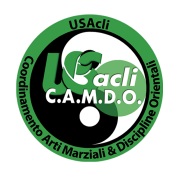 CORSO Qualifiche Arti Marziali Discipline Orientali Sport di Combattimento e Difesa personale  USacli/Camdo Nazionale Modulo PRE-ISCRIZIONE Corso Nord Italia 2015Cognome Nome: _______________________________________Data di nascita: ____________________________   luogo di nascita: _______________________________Città di residenza: _________________________________________ Provincia: ______________________Indirizzo di residenza: _____________________________________________________________________Contatto telefonico: __________________________  indirizzo e-mail: ______________________________e-mail: _____________________________________  fax: ________________________________________N° tessera USAcli ____________________________Prov. _________________Disciplina .__________________ grado* _______ anni di pratica  _______  qualifica*________________Disciplina per la quale si vuole intraprendere il percorso di Allenatore /Istruttore/Maestro  (X su) :KARATEKUNG FUAIKIDOKRAV MAGANIPPON KEMPOJU JUTSUBUDOKOBUDO……………………..-Indicare  il livello raggiunto allegando scansione degli attestati conseguiti.  Previo controllo  eventuale verifica il livello raggiunto è riconosciuto con le modalità previste.* obbligatoria  segnalazione, allegare attestati conseguiti per la preiscrizione ai livelli 2° Istruttore e 1° Maestro ; si allega regolamento USacli/Camdo Nazionale dove sono indicati i requisiti base per iscriversi al corso.-Il corso si prevede essere “itinerante”; a seconda del numero di aderenti e luogo di provenienza verranno scelte le location.-Il costo approssimativo del corso sarà di c.ca 300,00 euro, da versarsi in due rate: prima dell’inizio del corso stesso e alla conclusione del 1° semestre !-Verificate le pre iscrizioni,  gli interessati saranno contattati per per la conferma e definizione generale.Modulo da inviare debitamente compilato entro e non oltre il 30 dicembre 2014  alle due mail a seguito  :Segreteria USacli/Camdo                                        usaclicamdo@gmail.com Marco Donofrio                                                         presidente@usaclilombardia.it 